Konsultacje dla rodziców i uczniów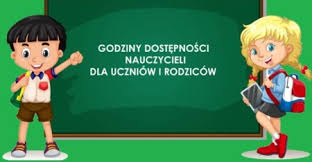 w roku szkolnym 2022/20232023Szkoła Filialna w ŚwiebodnejSzkoła Filialna w PruchnikuSylwia Łuc  - wtorek, środa – godz. 12.30 – 13.00 sala nr 1L.p.Nazwisko ImięDzieńGodzinyMiejsce1.Bogdanowicz Krystynaśroda11.20 –12.20świetlica2.Buzor Małgorzataponiedziałek11.20-12.20pokój nauczycielski, budynek A3.Byczkowa-Kubacha Ołenaponiedziałek6.55-7.55sala nr 5, budynek B4.Długosz Magdalenawtorekśroda7:25 -  7:5513.30 - 14.00sala 7, budynek Bsala 7, budynek B5.Dybisz-Kubas Zdzisławaponiedziałekwtorek7.00-7.307.25-7.55sala nr 14, budynek A6.Gomułka Beataponiedziałekśroda7.25 – 7.557.25 – 7.55sala nr 1, budynek B7.Grzech Dorotaponiedziałek6.55 - 7.55sala nr 6, budynek A8.Grzech-Kędzior Wiolettaponiedziałek wtorek7.25-7.55pokój nauczycielski, budynek A9.Herbut Krzysztofponiedziałek14.05-14.35sala nr 2, budynek B10.Jakieła Mateuszczwartek14.05-15.05sala nr 1, budynek B11.Jedlińska Katarzynaponiedziałekpiątek7.00-7.3013.35-14.05gabinet pedagoga, budynek B12.Kandefer Piotrwtorek12.20-13.20pokój nauczycielski, budynek A13.Kapyrka Mariuszponiedziałek14.05-14.35pokój nauczycielski, budynek B14.Kochanowicz Edytawtorek12.20-13.20sala nr 15, budynek A15.Kos Katarzynaczwartek14.00-15.00gabinet wicedyrektora lub sala nr 4, budynek B16.Kozłowski Januszśroda14.00-15.00sala nr 5, budynek A17.Kulisza Aleksandrawtorekczwartek12.30-13.007:25 – 7:55sala nr 8, budynek B18.Mielniczek Dominikaśroda11.20-12.20gabinet logopedy19.Mroczek-Pupka Jolantaczwartek6.55 – 7.55pokój nauczycielski, budynek B20.Olejarz Adamśroda6.55-7.55sala nr 2, budynek B21.Olejarz Agnieszkaponiedziałek czwartek7.00-7.30pokój nauczycielski, budynek A22.Potyrała Lucynaśrodaczwartek7:25 – 7:557:00 – 7:30sala nr 7, budynek B23.Poziemska Magdalenaśroda czwartek7.15-7.45pokój nauczycielski, budynek A24.Pszonak Karolśrodaczwartek7.25-7.55pokój nauczycielski, budynek A25.Rut Barbaraśroda12.20-13.20sala nr 3, budynek A26.Sikorska AnnaWtorekczwartek13.30 – 14.009.00 – 9.30gabinet psychologa, budynek B27.Sikorski Bogdanśroda13.20-14.20hala sportowa28.Stańko Halinaponiedziałek7.20-7.5014.05-14.35biblioteka szkolna, budynek Abiblioteka szkolna, budynek B29.Stetsiv Anzhelapiątek6.55 -7.55pokój nauczycielski, budynek B30.Szczepanik Paulinaponiedziałek czwartek12.30-13.00sala nr 4, budynek A31.Szeliga Marcinwtorek6.55-7.55hala sportowa32.Szkoła Iwonaczwartekpiątek7.25-7.55sala nr 13, budynek A33.Szkoła Izabelapiątek11.20-12.20sala nr 1, budynek A34.Szykuła Alinaponiedziałekpiątek7.15-7.45sala nr 2, budynek A35.Urban Monikaczwartek12.20–13.20sala nr 12, budynek A36.Wańkowicz Waldemarwtorek6.55-7.55hala sportowa37.Włoch Annawtorek7.25 – 7,5512.20-12.50pokój nauczycielski, budynek B38.Wojdyło Agnieszkaponiedziałek14.00-15.00sala nr 8, budynek B lubsala nr 17, budynek AL.p.Nazwisko ImięDzieńGodzinyMiejsce1.Barszczak Stanisławapiątek11.30 -12.30sala nr 12.Michalska Kamilaponiedziałekśroda7.30 – 8.007.30 – 8.00sala oddziału przedszkolnego3.Lasota Sebastian czwartek7.30 – 8.00sala nr 1